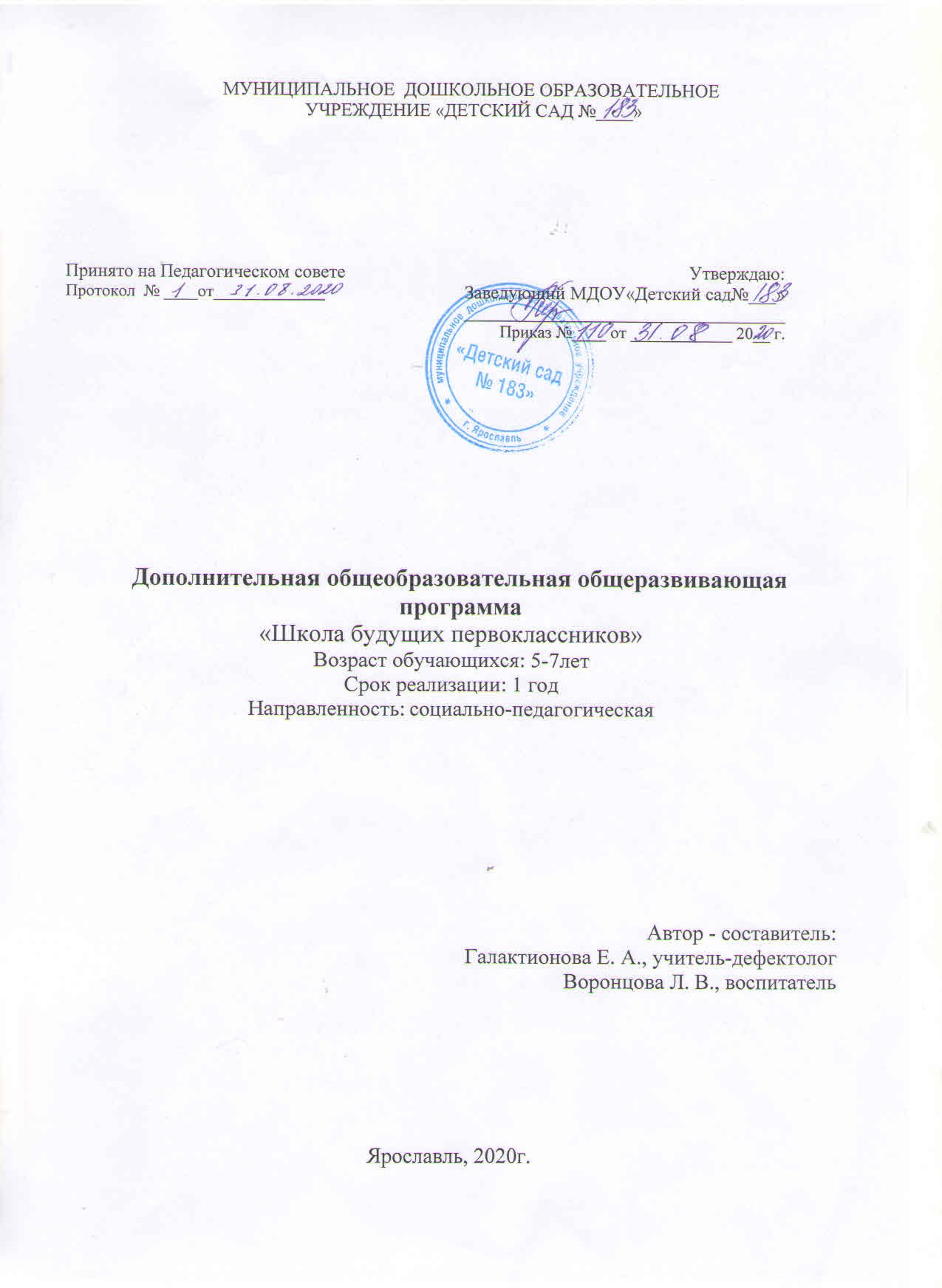 I.Пояснительная запискаНормативно-правовая основа для разработки программыДополнительная образовательная программа разработана в соответствии с:Федеральным Законом «Об образовании в Российской Федерации» №273-ФЗ от 29.12.2012, ФЗ №185 от 02.07.2013;Федерального образовательного стандарта Дошкольного образования;Санитарно-эпидемиологических правил и нормативов СанПиН 2.4.2.2821- 10;Приказом департамента образования Ярославской области № 47-нп от 27.12.2019«О внесении изменений в приказ департамента образования  Ярославской области» (п.14, п.17)Программой по подготовке детей к школе «Преемственность» под руководством Н. А. ФедосовойАктуальность программыАктуальность данной программы заключается в том, что она предполагает использование современных технологий, позволяющих активизировать мыслительные процессы ребёнка, включить его в изменившуюся социальную среду и формировать интерес к школьной жизни. Направленность программы               Дополнительная образовательная программа по подготовке детей к школе «Школа будущего первоклассника» имеет социально-педагогическую направленность и способствует развитию мотивации ребёнка к познанию и творчеству, созданию условий для всестороннего развития личности ребёнка. Программа «Школа будущего первоклассника» для детей 5-7 лет представлена 2-мя направлениями: первое направление - «Подготовка к обучению грамоте», составленное и разработанное на основе программ и пособий: Колесниковой Е.В. «От звука к букве», Журовой Е.Н., Варенцовой Н.С., Дуровой Н.В., Невской Л.Н. «Обучение дошкольников грамоте», Филичевой Л.Н. «Развитие графических навыков» и второе направление: «Математическое развитие» составленное и разработанное на основе программ и пособий: Колесниковой Е.В.  Ведущей идеей первого направления данной программы является выработка у детей умений фонематического анализа и синтеза, ориентироваться в звукобуквенной системе родного языка и на этой основе – развитие интереса и способностей к чтению, а также профилактике Дисграфии и Дислексии. Последовательное усвоение понятий «звук», «буква», «слог»,   «слово», «предложение» в различных игровых упражнениях формирует у ребенка осознание речи, ее произвольности. Развивая фонематические процессы у детей, необходимо систематически выделять, узнавать, различать фонемы родного языка, т.к. хорошо развитые фонематические процессы - существенная предпосылка правильного чтения и письма.Важнейшую роль играет фонематический  анализ и синтез звуков. Здесь используется артикулирование звуков, договаривание незаконченного слова, подбор слов с изучаемым звуком и определение его места в слове, чтение слов по подобию, наращивание гласных и согласных в начале и в конце слова, присоединение согласной от первоначального слова ко второму, замена одного звука в слове другим, чтение анаграмм и др.Широко используется приём сравнения при ознакомлении детей с мягкими согласными, мягкость которых подчеркнута определёнными гласными и Ь, при ознакомлении с парными согласными, Ъ и Ь разделительными знаками.Дети с увлечением печатают буквы, слоги, слова, предложения, как по точечному образцу, так и выполняя задания: «Допиши слово», «Допиши предложение», «Напиши предложение из прочитанных слов». Эта работа вносит осмысленность в процесс овладения чтением и, кроме того, развивает мускульную память.Во время работы необходимо дать посильную задачу, создать трудовую атмосферу, вызвать соответствующие эмоции - всё это будет способствовать усвоению материала, развитию логического мышления, внимания, а так же воспитание воли, привычки к умственному труду.      Ведущей идеей второго направления программы является развитие познавательного интереса к математике через ознакомление детей с различными областями математической действительности. Математика способствует развитию у детей мышления, памяти, внимания, творческого воображения, наблюдательности, строгой последовательности рассуждения и его доказательности; дает реальные предпосылки для развития словесно-логического мышления детей, обучения их умению кратко, точно, ясно и правильно излагать свои мысли. Формирование понятий о числе и арифметических действиях начинается с первых уроков и проводится на основе практических действий с различными группами предметов. У детей формируется обобщение об образовании следующего числа натурального ряда, устанавливается соотношение, между любым числом ряда и всеми ему предшествующими или последующими; учатся находить сумму двух чисел (с помощью счета предметов), их разность (на основе состава числа). Раскрытие смысла действий, формирование тех или иных понятий связано, как правило, с решением простых задач (решаемых одним арифметическим действием). Наряду с решением готовых задач важно упражнять детей в самостоятельном их составлении по различным заданиям учителя. Числовой и сюжетный материал должен браться из окружающей действительности. Важнейшее задание на уроках математики имеет игровая деятельность, яркий и разнообразный дидактический материал.            Программа направлена на общее, интеллектуальное развитие детей.            Цель программы:Всестороннее развитее детей, подготовка их к переходу от игровой к учебной деятельностиЗадачи: формирование компетенций дошкольников, которые необходимы для успешной самореализации ребёнка в начальной школе, предотвращения стрессов, комплексов, которые могут нивелировать желание учиться на все последующие годы.Задачи программы:Образовательные:Формирование умений звукобуквенного анализа: учить делить слова на слоги; различать звуки (гласные и согласные, твердые и мягкие согласные, звонкие и глухие согласные); соотносить звук и букву; определять ударный слог; составлять предложение из двух, трех, четырех слов.Формирование выразительности речи: пользоваться высотой и силой голоса, темпом и ритмом речи, паузами, разнообразными интонациями; выработка дикции.Формирование графических навыков с целью подготовки руки ребенка к письму.Формирование умение объединять группы предметов по общему признаку, находить части целого множества и целое по известным частямСовершенствовать навыки счета до 20 и дальше (количественный и порядковый счет до 20)Называть числа в прямом и обратном порядке до 14Составлять и решать задачу на сложение и вычитаниеПользоваться цифрами и математическими знакамиРазличать величины: длину, ширину, высоту, объем, массуОриентироваться в окружающем пространстве и на плоскости (лист, страница)Определять временные отношенияФормирование умений принимать учебную задачу и решать ее самостоятельно.Формирование навыков самоконтроля и самооценки выполненной работы.Формирование мотивации учения, ориентированной на удовлетворение  познавательных интересов, радость творчества;Развивающие:Развитие фонематического слуха: развитие способности дифференцировать звуки; развитие умений слышать отдельные звуки в словах, определять место заданного звука в слове; интонационно выделять звуки в слове и произносить их изолированно.Развитие мотивации учения.Развитие мелкой моторики  и зрительно-двигательной координации.Развитие  произвольности психических процессов.Развитие образного и вариативного мышления, воображения, творческих способностей.Развитие способности к саморегуляции поведения и проявления волевых усилий.Развитие и формирование мыслительных операций (анализа, синтеза, сравнения, обобщения, классификации, аналогии) в процессе решения математических задач.Воспитательные:Воспитание умения работатьВоспитание самостоятельности при выполнении заданийВоспитание нравственных качеств, а именно терпимости, доброжелательности по отношению к окружающимПривитие элементарных гигиенических правил письма;Воспитание усидчивости;Воспитание способности к самостоятельному выполнению заданий.Новизна, отличительные особенности программы            При реализации программы используются новые формы развивающего обучения, при которых синтезируются элементы познавательного, игрового, поискового и учебного взаимодействия, которые диктуют современные требования к дошкольному образованию.            Введены новые педагогические технологии в проведении занятий, а именно:Комплекс игровых упражнений по технологии Буракова Н.Б. " Поля слов, анаграммы ". Цель технологии: способствовать развитию у ребенка навыка узнавания, а затем чтению целым словом, фразой, научить понимать смысл и интонировать. А главное - вырастить интерес к чтению.Отличительные особенности Подготовка к школе по программе «Школа будущего первоклассника» носит развивающий характер, не допускающий дублирования основной образовательной программы ДОУ; помогает освоить специфику социальных отношений; обеспечивает формирование ценностных установок; ориентирует на развитие потенциальных возможностей ребёнка; готовит переход от игровой к творческой, учебной деятельности; содержание максимально адаптировано к образовательной программе, по которой ведётся обучение в школе. Обучение проводится по 2 курсам: «Подготовка к обучению грамоте», «Математические ступеньки». Принципы и подходы к реализации программы:учет индивидуальных и психологических особенностей и возможностей детей старшего дошкольного возраста;личностно-ориентированного обучения;уважение к работнику, к процессу и результатам его деятельности в   сочетании с разумной требовательностью;комплексный подход;систематичность и последовательность;вариативность занятий;наглядность.Категория обучающихся:Данная дополнительная образовательная программа рассчитана на детей в возрасте от 5 до 7 лет. Количество обучающихся:Предполагаемая наполняемость групп 16 человекПродолжительность обучения:Продолжительность реализации программы – 8 месяцев (период с октября по май включительно, 64 часа в год). Занятия проводятся 8 раз в месяц, 2 занятия в неделю. Продолжительность занятия:  30  минут.      Место реализации образовательной программы:  МДОУ «Детский сад № 183»      Условия реализации программыОрганизационные условия:Реализация программы осуществляется за рамками основной образовательной программы ДОУ на платной основе в форме дополнительного образования. Занятия проводятся 2 раза в неделю во второй половине дня.  Материально-технические условия реализации программы:Занятия проводятся в кабинете развивающего обучения, оборудованном интерактивной доской, столами для каждого ребенка, специальным местом для физической активности.Кадровые:Галактионова Елена Александровна, учитель-логопед, первая квалификационная  категорияВоронцова Лидия Владимировна, воспитатель, высшая квалификационная категория  (сведения об авторе-составителе и исполнителях программы - ФИО, должность, кв. категория, образование, уровень соответствия квалификации )Методическое обеспечение программы:Технологии:ИгроваяТехнология «Проблемный диалог»Информационно коммуникативная технологияМетоды и приёмыСловесный метод (беседы, чтение рассказов, загадок, использование образцов педагога)Информационно-рецептивный метод (рассматривание иллюстраций, показ воспитателя, объяснения)Репродуктивный метод (самостоятельная деятельность на занятиях)Исследовательский методПособия  Используемые технологии, формы, методы, приемы….Перечень наглядных пособий, игр, тетрадей для работы (если не 1 шт., то с указанием количества), раздаточный материал, плакаты, репродукции,  …:1.          II. Учебный планЗанятия проводятся 2 раза в неделю (1 раз в неделю – подготовка к обучению грамоте, 1 раз в неделю – математические ступеньки) в течение 8 месяцев.Продолжительность одного занятия 30 минут, что составляет 1 академический час. Всего занятий 64. Всего часов 64 .«Подготовка к обучению грамоте»«Математические ступеньки»Календарно-тематический график «Подготовка к обучению грамоте»Календарно-тематический график«Математические ступеньки»III.Содержание образовательной программы«Подготовка к обучению грамоте»Раздел 1 «Гласные звуки и буквы»Теория:  Понятие гласный звук, обозначение гласного звука – красный квадрат, схема слова.  Практика:   Игра «Назови слово только гласными звуками», игра «Найди место звука в слове»  Звукобуквенный анализ (АУИ, АИУ, ИУА…)Раздел 2 Согласные твердые и согласные мягкие звукиТеория: Понятие согласный звук, Понятие согласный твердый звук, Понятие согласный мягкий звук, Обозначение  согласного твердого звука – синий квадрат, Обозначение согласного мягкого звука – зеленый квадратПрактика:   Звуки М, М’ Игра  «Назови первый звук в слове»,  Определение позиции звука в слове: «Найди домик квадратику», Анализ слогов (АМ, МА) Составление из букв разрезной азбуки.Звуки Н, Н’ «Поймай звук» - дифференциация «н-н’»; составление предложений с предлогами на, над; составление и преобразование слов из букв разрезной азбуки (нота - Ната; нота- ноты; ива- Иван).Звуки Л, Л’ Характеристика звуков Л, Л’ Деление слов на слоги Д/упр. «Засели домики», «Убери из слов звук «Л»; «Мяч- смягчитель»Отгадывание «загадок от кота Васятки». Печатание буквы «Л», чтение слогов и слов, определение местонахождение звука Л» в слове.Д/игры: «Буквы перепутались (согласные: глухие и звонкие), «Подбери слово к схеме»; разгадывание ребусов; Чтение и анализ предложений. Составление схем предложений (Лиза шла в магазин. У Луши кукла. Луша мыла куклу. Луша мыла куклу в тазу).Звуки Р, Р’ Характеристика звуков Р, Р’ Д/упр. «Повтори серию слогов», «Вспомни как можно больше слов по первому слогу: ра, ро, ру, ры. Печание буквы «Р». Чтение слогов и слов: рыба, раки, куры, икра, дырка.Отгадывание «загадок от кота Васятки». Д/упр. «Подарки для Ромы и Риты»Звуко-слоговой анализ слов. Составление слов из букв разрезной азбуки: рука, рубаха, радуга, рис, репка. Запись предложения под диктовку: У Ромы репка. У РитыЗвуки Х, Х’ Характеристика звуков Х, Х’ Разучивание логоритмического упр. «Хомка, хомка, хомячок…»; «Подбери слова по его началу»; печатание буквы «Х» в тетради; чтение слогов и слов.Буква «Х»  Разучивание скороговорки; Д/и: «Буквы перепутались» (гласные и согласные); «Шифровальщики»  (Найди букву); самостоятельный звуко-буквенный анализ. Преобразование слов с помощью букв разрезной азбукиРаздел 3 Согласные звонкие и согласные глухие звукиТеория: Понятие согласный звук, Понятие согласный звонкий звук, Понятие согласный глухой звук, Обозначение  согласного твердого звонкого звука – синий квадрат с колокольчиком, Обозначение  согласного твердого глухого звука – синий квадрат без колокольчика; Обозначение согласного мягкого звонкого звука – зеленый квадрат с колокольчиком; Обозначение согласного мягкого глухого звука – зеленый квадрат без колокольчика;Практика:Звуки Б, Б’ Характеристика звуков Б, Б’ Работа со звуковыми линейками. Составление схем из кружков, анализ (баба, Бим)Звуки П, П’ Характеристика звука. Дифференциация (П и П’). Самостоятельный анализ слова папа; Печатание буквы. Игровые упражнения.Дифференциация «Б, Б’ - П, П’» Дифференциация «Б, Б’ - П, П’» Игровое упражнения: «Сигнальщики» (Б, Б’ - П, П’)«Исправь словечко», «Хлопни, если услышишь»Чтение слогов, звуковой анализ слов (составление схем).Звуки Д, Д’ Характеристика звуков Д, Д’ Работа со звуковыми линейкамиОтгадывание загадок; Печатание буквы, чтение и анализ слогов: да, ду, ды, ад, од, ид.Звуки Т, Т’ Характеристика звуков Т, Т’ Проговаривание чистоговорокИгры: «Договори последний звук». Печатание буквыЧтение слогов, звуковой анализ слов (Тим, Том). Печатание предложения (Тут Тим.)Дифференциация «Д, Д’ - Т, Т’» Дифференциация «Д, Д’ - Т, Т’». Игры: «Скажи наоборот», Найди ошибку», «Убери лишнюю картинку» Составление слов из букв разрезной азбуки (Тима - Дима, том-дом)Звуки Г, Г’ Характеристика звуков Г, Г’ Назови первый звук в отгаданных загадках (горох, гриб, гнездо), игра с мячом (Мяч- смягчитель). Печатание буквы.Отгадывание «загадок от кота Васятки»Печатание буквы «к», составление из букв, чтение и анализ слов: коты, маки, тук-тукЗвуки К, К’ Характеристика звуков К, К’ Печатание под диктовку: мак- маки, кот - коты, кит - киты. Работа с предложением: составь предложение из деформированной фразы, составь предложений с предлогом «к», написать схему.Дифференциация «Г, Г’ - К, К’» Дифференциация «Г, Г’ - К, К’»«Назови лишнее слово», «Один - много»,Анализ и чтение предложения. Зрительный диктант: Вот Гога.Составление слогов, слов и предложений из букв разрезной азбуки. Работа с предложением: составь предложение из предложенных слов, составь предложений с предлогом «в-на-за», написать схему.Звуки В, В’ Характеристика звуков В, В’ Отгадывание «загадок от кота Васятки»Д/упр. «Назови ласково» (или полное имя), Печатание буквы, чтение и анализ слогов.Звуки Ф, Ф’ Характеристика звуков Ф, Ф’ Д/упр. «Найди картинку», «Кто-что?», «Найди ошибки в предложении». Печатание буквы «Ф». Чтение слогов: фан, фук, фта, фон, наф, нуф.Буква «Ф». Дифференциация звуков (Ф-Фь); Д/упр «Эхо», «Мяч- смягчитель»,Звуко-слоговой анализ слов. Составление схемы их кружков, подсчет слогов в слове; составление слов из букв разрезной азбуки, чтение. (Вот Фима. У Фимы дом. Фима дома).Дифференциация «В, В’ - Ф, Ф’» Дифференциация «В, В’ - Ф, Ф’»«Исправь ошибку», Найди лишнюю картинку». Составление звуковой схемы слов. Чтение и анализ предложений. Списывание: Вот Вова. У Вовы вата.Д/упр. «Хлопни в ладоши, если услышишь», «Скажи наоборот», «Закончи слово слогом Вы или ФЫ.» «Из названный слов назови слова, в которых есть звук «Ф» и «В».  Составление предложений с предложенными словами: фокус, фикус, фартук, вафли.Д/упр. «Подарки Вите и Фиме», «Разучивание стихотворения «В огороде Фекла…»;Работа со звуковыми линейками и перфокартами. Чтение и анализ текста, нахождение предложений с предлогом «В»Звуки З, З’ Характеристика звуков З, З’ Отгадывание «загадок от кота Васятки»Д/упр: «Замени первый звук в слове», «Найди ошибку»; печатание буквы З», чтение слогов.Звуки С, С’ Характеристика звуков С, С’ Д/и  « Отгадай загадки, назови первый звук в отгадках», «Найди лишнее слово», «Объясни значение слова: листопад, снегопад, пылесос…»; Знакомство с буквой «С», чтение слогов и слов.Звуко-слоговой анализ слов, составление схем их кружков; выкладывание из букв разрезной азбуки, чтение, списывание; подсчет слов в предложении, нахождение предлога и определение его места в предложении. (Вот Сима. У Симы стакан. У Симы сок. У Тимы и Димы стаканы. Там сок.)Дифференциация «З, З’ - С, С’» Дифференциация «З, З’ - С, С’» Д/упр: «Хлопни в ладоши»: «Составь слово». Чтение, анализ предложений. Составление схемы предложения. Списывание: Вот Сима. У Симы сова. Вот Зина. У Зины коза. Тут Сима и Зина.Раздел 4 Всегда твердые согласные звукиТеория: Понятие согласный всегда твердый звук, Обозначение  согласного всегда твердого звонкого звука – синий квадрат с колокольчиком, Обозначение  согласного всегда твердого глухого звука – синий квадрат без колокольчика.Практика:Звук и буква «Ш» Характеристика звука «Ш» Д/упр: «Закончи слово слогом ША(ШИ); «Замени первый звук в словах на звук «Ш». Печатание буквы «Ш» в тетради; чтение слогов и слов.Самостоятельный звуко-буквенный анализ слов (шуба, Миша, кошка, душ, шум). Преобразование слов с помощью букв разрезной азбуки (мишка-мышка, мушка, мошка…) Диктант: Вот Даша. У Даши шуба.Звук и буква «Ж» Характеристика звука «Ж» Отгадывание «загадок от кота Васятки». Д/упр: «Большой-маленький», «Назови все отгадки», «Повтори предложения». Печатание буквы «Ж». Звуко- буквенный анализ: жаба, жук, ёжик.Правило «ЖИ-ШИ», сказка «Почему буквы Ж, Ш не дружат с буквой Ы»Дифференциация «Ш-Ж» Д/упр: Закончи слово подходящим слогом: «жи-ши»; «Замени звук «Ш» на звук «Ж»; «Подарки Жене и Шуре». Преобразование слов с помощью букв разрезной азбуки (ужи-уши). Чтение, списывание, запись предложений по памяти: У Маши мишка. У мишки ушки.Звук и буква «Ц» Характеристика звука «Ц» Д/упр. «Найди картинку», «Кто-что?», «Найди ошибки в предложении». Печатание буквы «Ц». Чтение слогов: цан, цук, цон, нац, нуц.Раздел 5 Всегда мягкие согласные звукиТеория: Понятие согласный всегда мягкий звук, Обозначение  согласного всегда мягкого звонкого звука – зеленый квадрат с колокольчиком, Обозначение  согласного всегда мягкого глухого звука – синий квадрат без колокольчика.Практика:Звук и буква «Ч» Характеристика звука «Ч» Отгадывание «загадок от кота ВасяткиД/упр. «Назови первый звук в отгадках», «Замени первый звук на звук «Ч»; печатание буквы «Ч»; чтение, списывание: часы, час, удача, задача. Правила «ЧА»Дифференциация «Ч-Т» Д/упр. «Замени звук «Ч» на звук «Т», «Найди и исправь ошибки», «Слоговые часы». Чтение по индивидуальным карточкам.Звук и буква «Щ» Характеристика звука «Щ». Скороговорка» Два щенка, щекой к щеке, грызли щетку в уголке», Д/упр.: Закончи слова одинаковым звуком «Щ», «Кто это?». Печатание буквы «Щ». Составление звуковой схемы слов с помощью кружков: щенок, щука, щит, плащ)Составь схему предложения и определи, каким по счету стоит слово со звуком «Щ» (Щука плавает. Барабанщик барабанит. Щенок ел мясо.. Кошка поймала щуку.)Звук и буква «Й» Отгадывание «загадок от кота Васятки». Характеристика звука «Й» Д/упр. «Закончи слово слогом: КА (май…, гай.., чай.., лай…, зай..). Печатание буквы в тетради. Составление слов из букв разрезной азбуки: май, чай, лай, гайка.Буква «Й». Самостоятельный слого-звуковой анализ слов, письмо печатными буквами, чтение слов: май, чайник, лайка, зайка. Преобразование слов с помощью букв разрезной азбуки: зайка-майка-гайка-шайка-чайка. Чтение с доски: Кто тут? Тут Зина. У Зины зайка. Тут Дима. У Димы майка. Тут Сима. У Симы чайка.Раздел 6 Йотированные гласные буквы. Буквы Е-Ё Отгадывание «загадок от кота Васятки». Печатание букв в тетради. Чтение слогов, слов: село, лес, мед, река, лён.Буквы «Е-Ё». Д/упр. «Слоговые часы», «Слоги перепутались», «Разгадай кроссворд»Чтение и звуковой анализ слов: кресло, весло, песик, ёлка, вес.Буква «Ю» ». Отгадывание «загадок от кота Васятки». Печатание букв в тетради. Чтение и звуко - буквенный анализ слогов, слов; юнга, Юра, юла.«Викторина «Веселая азбука» Разгадывание ребусов, кроссворда. Составление предложений с предлогами по предложенной схеме.«В стране Звуковичков» Закрепление пройденного материала: игры со словами, загадывание загадок. Подбор слов к звуковым схемам. Чтение короткого рассказа.Буква «Я» Отгадывание «загадок от кота Васятки». Печатание букв в тетради. Чтение слогов, слов: яма, Яна, Яша, мята.«Математические ступеньки»Раздел 1 Числа и цифры первого десяткаТеория: Понятие числа и цифры. Независимость числа от величины предмета. Установление соответствия между числом, цифрой и количеством предметов.Практика: Счет по образцу и названному числу, независимость числа от пространственного расположения предметов, геометрические фигуры.Д/игр «Незнайка в гостях» (закреплять умение видеть равное количество предметов, закреплять умение вести счет предметов),  «Угадай, какое число пропущено» (определить место числа в натуральном ряду, назвать пропущенное число), «Поездка» (закреплять умение детей сравнивать числа и определять какое из них большее или меньшее)Раздел 2 Знаки.Теория: Знаки «+»; « - »; «=» «>»; «<». Умение пользоваться арифметическими знаками.Практика: Сложение числа из двух меньших. Д/упр «Матрешки», умение пользоваться знаком «+». Получение числа путем вычитания из большего меньшего. Д/упр. «Цветочная поляна», умение пользоваться знаком «-».Тренировать умение детей сравнивать числа (определять какое большее/меньшее). Умение правильно пользоваться знаками «>», «<». Д/упр «Яблоко» (математическая сказка).Раздел 3 Ориентировка во времениТеория: Развивать умение определять временные отношения (день-неделя-месяц); время по часам с точностью до 15 минут.Практика: Закреплять временные представления. Закреплять понятие о месяцах Д/игра. «12 месяцев». Закреплять знания о днях недели Д/игра «Неделька». Закреплять знания о смене частей суток. Д/упр. «Когда это бывает». Понятие час, минута. Д/игра «Часики»Раздел 4 Арифметические задачиТеория: Развивать умение составлять  и решать арифметические задачи на сложение и вычитание; при решении задач пользоваться знаками действий с цифрами: плюс «+»; минус «-»; равно «=». Умение правильно поставить вопрос к составленной задаче. (Сколько стало?; Сколько осталось?) Практика:  Умение пользоваться схемой составления задач  (Условие –У; Вопрос - ?; Решение- Р). Умение правильно поставить вопрос к составленной задаче. Д/упр «Задай вопрос»Составление задачи на сложение по картинке. Д/упр. «Волшебные картинки» Составление задачи на вычитание по картинке. Д/упр. «Волшебные картинки»Составление задачи на сложение по образцу Составление задачи на вычитание сложение по образцуРаздел 5 Ориентировка в пространствеТеория: Дать понятия пространства (лево-право; вверху-внизу; над-под и др.); плоскость (поверхность стола; лист; страница)Практика:  Развитие умения ориентироваться в пространстве. Д/упр. «Художники»Учить овладевать пространственными представлениями Д/упр. «Расскажи про свой узор»Развивать умение ориентироваться на листе бумаги Д/упр. «Как расположены фигуры»; «Лабиринт»; «Помоги мышке добраться к сыру»; «Что где находиться?» Раздел 6 Числа и цифры второго десяткаТеория: Дать представление о составе чисел второго десятка. Показать способ получения чисел второго десятка прибавляя единицу к предыдущему и вычитая единицу из следующего за ним в ряду.Практика:Число и цифра 11, знакомство с понятием « десяток».Число и цифра 12, выполнение измерений с помощью линейки, отношение между числамиЧисло и цифра 13, математическая задача, решение примеров , знаки +, -, соответствие между цифрой и количеством предметовЧисло и цифра 14,счет по образцу и названному числу, соседи числа, состав числа, решение примеров Арифметическая задача Составление задачи на сложение по картинке. Д/упр. «Волшебные картинки» Составление задачи на вычитание по картинке. Д/упр. «Волшебные картинки»Число и цифра 15 выполнение измерений с помощью линейки, отношение между числами, решение примеров Число и цифра 16, измерение линейкой, счет по образцу и названному числу, соседи числа, состав числа, решение примеров , работа с моделью часов.Задачи-шутки Составление задачи на сложение по образцу. Составление задачи на вычитание. Сложение по образцу,  решение примеров, математические загадки.Число и цифра 17 Решение примеров, счет по образцу и названному числу, определение времени по часам. Рисование символического изображения собачки. Ориентировка на листе бумаги.Число и цифра 18 Счет по названному числу. Решение примеров, ориентировка в пространстве, времена года и месяцы.Число и цифра 19 Выполнение измерений с помощью линейки, определение времени по часам, круг. Отношение между числами, величина.Арифметическая задача Составление задачи на сложение по картинке. Д/упр. «Волшебные картинки» Составление задачи на вычитание по картинке. Д/упр. «Волшебные картинки» .Составление задачи на сложение по образцу. Составление задачи на вычитание сложение по образцуIV. Ожидаемые результаты освоения программыПо разделу: «Подготовка к обучению грамоте»К концу учебного года ребёнок должен:знать буквы русского алфавита;писать буквы русского алфавита в клетке;определять место звука в слове: в начале, в середине и в конце;различать гласные, согласные, твёрдые и мягкие согласные, звонкие и глухие согласные звуки;пользоваться графическим обозначением звуков (гласные – красный квадрат, твёрдые согласные звонкие – синий квадрат с колокольчиком, твёрдые согласные глухие – синий квадрат без колокольчика; мягкие согласные звонкие – зленый квадрат с колокольчиком, мягкие согласные глухие - зелёный квадрат без колокольчика);умение определять количество звуков слогов в словеумение определять количество слогов в словеуметь записывать слово условными обозначениями, буквами.соотносить звук и букву:писать слова, предложения условными обозначениями, буквами;определять ударный слог, ударную гласную и обозначать соответствующим значком;
- проводить звуковой анализ слов;читать слова, слоги, предложения, небольшие тексты;правильно пользоваться терминами «звук», «слог», «слово», «предложение»;составлять предложение из двух, трёх слов, анализировать его, подбирать схему.составлять рассказ по серии сюжетных картинок;составлять рассказ по сюжетной картинесоставлять рассказ пересказывать близко к текступроводить самоконтроль и самооценку выполненной работы.  По разделу «Математические ступеньки» к концу учебного года ребенок должен уметь:знать числа первого и второго десятка и записывать их;понимать независимость числа от величины, пространственного расположения предметов, направлений счета;использовать и писать математические знаки;сравнивать группы однородных и разнородных предметов по количеству;дорисовывать геометрические фигуры до знакомых предметов;преобразовывать одни геометрические фигуры в другие путем складывания разрезания;раскладывать предметы в возрастающем и убывающем порядке по величине, ширине, высоте, толщине в пределах 20;измерять линейкой отрезки, записывать результаты, изображать отрезки заданной величины;ориентироваться на листе бумаги в клетку;определять положение предмета по отношению к другому;решать логические задачи на сравнение, классификацию, установление последовательности событий, анализ и синтез;понимать задание и выполнять его самостоятельно;проводить самоконтроль и самооценку выполненной работы.  V.Контрольно-измерительные материалыДиагностика Методы диагностики:  диагностика готовности к чтению и письму детей 5 – 7 лет с использованием индивидуальной рабочей тетради, диагностических игровых заданий; диагностика уровня развития математических способностей с использованием диагностических игровых заданий, бесед; диагностика личностно-социальных проявлений ребенка дошкольника с помощью методики изучения личностно-социального поведения (модификация варианта Е.Г. Юдиной Г.Б. Степановой Е. Н. Денисовой) с использованием метода наблюдения; диагностика сформированности мотивации учения Л.А. Венгера. Параметры оценки:По направлению «Подготовка к обучению грамоте»:1. Звуковая сторона и выразительность речи2. Фонематические процессы3. Уровень развития моторики, графических навыков4. Звукобуквенный анализ (место звука в слове, соотнесение звука и буквы, определение количества звуков в слове)5. ЧтениеПо направлению «Математическое развитие»:1. Общие понятия (свойства предметов, группы)2. Числа и операции над ними3. Пространственно-временные представления4. Геометрические фигуры и величинС целью промежуточного отслеживания результатов,  дважды в год  (в декабре и в апреле)  проводятся открытые занятия.Список литературы1.  Гаврина С. Е.,  Кутявина Н. Л. «Буквы и слоги», «Слова и предложения» - тетрадь дошкольников по обучению грамоте2.   Гаврина С.Е., Кутявина Н.Л., Топоркова И.Г., Щербинина С.В. «Развиваем мышление» «РОСМЭН»,  20063.  Гаврина С.Е., Кутявина Н.Л., Топоркова И.Г., Щербинина С.В. «Учимся решать задачи» «РОСМЭН»,  20064. Гаврина С.Е., Кутявина Н.Л., Топоркова И.Г., Щербинина С.В. «Учимся считать»  «РОСМЭН» , 20065. Гаврина С.Е., Кутявина Н.Л., Топоркова И.Г., Щербинина С.В. «Учимся читать» «РОСМЭН»,  20066. Гаврина С.Е., Кутявина Н.Л., Топоркова И.Г., Щербинина С.В. «Учимся писать» -  «РОСМЭН», 20067. Колесникова Е. В. Программа «От звука к букве. Обучение дошкольников элементам грамоты».  - ЮВЕНТА, Москва 2017 .8. Колесникова Е. В. «Развитие математического мышления у детей 5-7лет»9. Колесникова. Е. В. «От А до Я». Рабочая тетрадь для детей 6-7 лет.  - ЮВЕНТА Москва, 201010. Колесникова Е. В., Игнатьева Л.В. Азбука. Мой первый учебник.  - ЮВЕНТА. Москва 2010 г11. Крупенчук О. И. Альбом для развития интеллекта 6+ - СПб: Литера, 201312. Крупенчук О. И. Учим буквы СПб: Литера, 202013. Лебедева И. Н. Развитие связной речи дошкольников. Обучение рассказыванию по картине. – СПб.: ЦДК проф. Л. Б. Баряевой, 2009.14. Селиверстов В. И. Речевые игры с детьми. – М.: Педагогика, 202015. Цейтилин С. Н. Язык и ребенок: Лингвистика детской речи. – М.: ВЛАДОС, 200016. Цуканова С. П.,  Бетц Л. Л. Я учусь говорить и читать. Альбом 1 для индивидуальной работы, Гном, 2019
17. Цуканова С. П.,  Бетц Л. Л. Я учусь говорить и читать. Альбом 2 для индивидуальной работы, Гном, 201918. Цуканова С. П.,  Бетц Л. Л. Я учусь говорить и читать. Альбом 3 для индивидуальной работы, Гном, 2019№Тема разделаВсего часов Из нихИз них№Тема разделаВсего часов ТеорияПрактика1Гласные звуки и буквы112Согласные твердые и согласные мягкие звуки9273Согласные звонкие и согласные глухие звуки133104Всегда твердые согласные звуки3125Всегда мягкие согласные звуки3126Йотированные гласные буквы312                                                  Итого32923№Тема разделаВсего часов Из нихИз них№Тема разделаВсего часов ТеорияПрактика1Числа и цифры первого десятка 2112Знаки 2113Ориентировка во времени2114Арифметические задачи3125Ориентировка в пространстве2116Числа и цифры второго десятка185137Примеры312                                                 Итого     321122Тема занятияКол-во часов Тема занятияКол-во часов 1 Гласные звуки и буквы22 Звуки М, М’ и буква «М»13 Звуки Н, Н’ и буква «Н»14Звуки Л, Л’ и буква «Л»15Звуки Р, Р’ и буква «Р»16Звуки Х, Х’ и буква «Х»17Звуки Б, Б’ и буква «Б»18Звуки П, П’ и буква «П»19Дифференциация «Б, Б’ - П, П’»110Звуки Д, Д’ и буква «Д»111Звуки Т, Т’ и буква «Т»112Дифференциация «Д, Д’ - Т, Т’»113Звуки Г, Г’ и буква «Г»114Звуки К, К’ и буква «К»115Дифференциация «Г, Г’ - К, К’»116Звуки В, В’ и буква «В»117Звуки Ф, Ф’ и буква «Ф»118Дифференциация «В, В’ - Ф, Ф’»119Звуки З, З’ и буква «З»120Звуки С, С’ и буква «С»121Дифференциация «З, З’ - С, С’»122Звук и буква Ш123Звук и буква Ж124Дифференциация «Ж - Ш»125Звук и буква Ц126Звук и буква Ч127Звук и буква Щ128Звук и буква Й129Буквы «Е-Ё»130Буква «Ю»131Буква «Я»1ИТОГО: 32Тема занятияКол-во часов Тема занятияКол-во часов 1 Числа и цифры от 1 до 10.22 Знаки =, +, -.23Примеры14Ориентировка во времени25Ориентировка в пространстве16Арифметические задачи17Число  и цифра 1128Число и цифра 1229Арифметические задачи110Число и цифра 13211Число и цифра 14212Арифметические задачи113Число и цифра 15214Число и цифра 16215Задачи - шутки116Число и цифра 17217Математические загадки118Число и цифра 18219Число и цифра 19220Арифметические задачи1ИТОГО: 32